   COMUNE DI BUGGERRU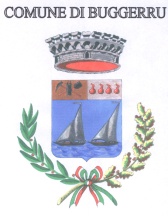        Provincia SUD SARDEGNA         C.A.P 09010 Tel. 0781 1896114 fax 0781 54424email comune.buggerru@tiscali.it  Pec: comune.buggerru@pec.it AL COMUNE DI __________________________________OGGETTO: Domanda per la Borsa di studio nazionale (D. LGS 63/2017) a favore degli studenti delle scuole secondarie di secondo grado per l’anno scolastico 2019/2020.Il/La sottoscritto/a:In qualità di (barrare la casella di interesse):Studente/studentessa (se maggiorenne)  Genitore (tutore) dello/a studente/studentessa (se minorenne) sotto indicato/a:    CHIEDEl’assegnazione della borsa di studio a favore degli studenti delle scuole secondarie di secondo grado per l’anno scolastico 2019/2020.A tal fine, sotto la propria responsabilità, ai sensi dell’articolo 46 (dichiarazione sostitutiva di certificazione) e dell’articolo 47 (dichiarazione sostitutiva di atto di notorietà) del DPR 445/2000 e s.m.i. e consapevole delle sanzioni penali previste in caso di dichiarazioni non veritiere relative alle dichiarazioni contenute nella presente richiesta e della conseguente decadenza dai benefici (artt. 75 e 76 del DPR 445/2000 e s.m.i.),DICHIARAche l’ISEE in corso di validità del nucleo familiare dello/a studente/studentessa è pari a euro _______________________ e che la relativa certificazione è stata rilasciata in data __________________________;che lo/la studente/studentessa sopra indicato/a è iscritto/a nell’a. s. 2019/2020 presso la seguente scuola secondaria di secondo grado: _________________________________________________________(indicare la denominazione della scuola frequentata)  con sede in _______________________________________________ (indicare il Comune della sede);Dichiara di aver preso visione dell'informativa inerente il trattamento dei dati personali nel perseguimento delle finalità connesse al procedimento Borsa di studio nazionale a favore degli studenti delle scuole secondarie di secondo grado per l’anno scolastico 2019/2020 e di averla compresa in tutte le sue parti.ALLEGAfotocopia dell’attestazione dell’ISEE in corso di validità rilasciata ai sensi della normativa prevista dal DPCM del 5 dicembre 2013, n.159;fotocopia del documento di riconoscimento del richiedente in corso di validità.Firma del richiedente_________________________________COGNOMENOMENOMELUOGO DI NASCITADATA DI NASCITADATA DI NASCITADATA DI NASCITADATA DI NASCITACODICE FISCALEINDIRIZZO N. CIVICOCOMUNECAPPROVTELEFONOCELLULARECELLULARECELLULAREEMAILIBAN ( no libretto postale)COGNOMENOMENOMELUOGO DI NASCITADATA DI NASCITADATA DI NASCITACODICE FISCALEINDIRIZZO N. CIVICOCOMUNE DI RESIDENZACAPPROV